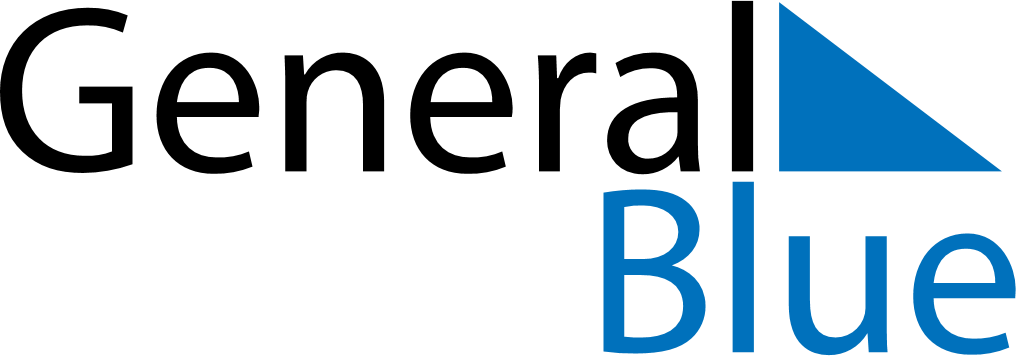 January 2024January 2024January 2024January 2024January 2024January 2024Omsk, RussiaOmsk, RussiaOmsk, RussiaOmsk, RussiaOmsk, RussiaOmsk, RussiaSunday Monday Tuesday Wednesday Thursday Friday Saturday 1 2 3 4 5 6 Sunrise: 9:31 AM Sunset: 4:47 PM Daylight: 7 hours and 16 minutes. Sunrise: 9:31 AM Sunset: 4:48 PM Daylight: 7 hours and 17 minutes. Sunrise: 9:31 AM Sunset: 4:50 PM Daylight: 7 hours and 19 minutes. Sunrise: 9:30 AM Sunset: 4:51 PM Daylight: 7 hours and 20 minutes. Sunrise: 9:30 AM Sunset: 4:52 PM Daylight: 7 hours and 22 minutes. Sunrise: 9:29 AM Sunset: 4:53 PM Daylight: 7 hours and 24 minutes. 7 8 9 10 11 12 13 Sunrise: 9:29 AM Sunset: 4:55 PM Daylight: 7 hours and 25 minutes. Sunrise: 9:28 AM Sunset: 4:56 PM Daylight: 7 hours and 28 minutes. Sunrise: 9:28 AM Sunset: 4:58 PM Daylight: 7 hours and 30 minutes. Sunrise: 9:27 AM Sunset: 4:59 PM Daylight: 7 hours and 32 minutes. Sunrise: 9:26 AM Sunset: 5:01 PM Daylight: 7 hours and 34 minutes. Sunrise: 9:25 AM Sunset: 5:02 PM Daylight: 7 hours and 37 minutes. Sunrise: 9:25 AM Sunset: 5:04 PM Daylight: 7 hours and 39 minutes. 14 15 16 17 18 19 20 Sunrise: 9:24 AM Sunset: 5:06 PM Daylight: 7 hours and 42 minutes. Sunrise: 9:23 AM Sunset: 5:08 PM Daylight: 7 hours and 44 minutes. Sunrise: 9:22 AM Sunset: 5:09 PM Daylight: 7 hours and 47 minutes. Sunrise: 9:20 AM Sunset: 5:11 PM Daylight: 7 hours and 50 minutes. Sunrise: 9:19 AM Sunset: 5:13 PM Daylight: 7 hours and 53 minutes. Sunrise: 9:18 AM Sunset: 5:15 PM Daylight: 7 hours and 56 minutes. Sunrise: 9:17 AM Sunset: 5:17 PM Daylight: 7 hours and 59 minutes. 21 22 23 24 25 26 27 Sunrise: 9:16 AM Sunset: 5:19 PM Daylight: 8 hours and 2 minutes. Sunrise: 9:14 AM Sunset: 5:20 PM Daylight: 8 hours and 6 minutes. Sunrise: 9:13 AM Sunset: 5:22 PM Daylight: 8 hours and 9 minutes. Sunrise: 9:11 AM Sunset: 5:24 PM Daylight: 8 hours and 12 minutes. Sunrise: 9:10 AM Sunset: 5:26 PM Daylight: 8 hours and 16 minutes. Sunrise: 9:08 AM Sunset: 5:28 PM Daylight: 8 hours and 19 minutes. Sunrise: 9:07 AM Sunset: 5:30 PM Daylight: 8 hours and 23 minutes. 28 29 30 31 Sunrise: 9:05 AM Sunset: 5:32 PM Daylight: 8 hours and 27 minutes. Sunrise: 9:04 AM Sunset: 5:34 PM Daylight: 8 hours and 30 minutes. Sunrise: 9:02 AM Sunset: 5:36 PM Daylight: 8 hours and 34 minutes. Sunrise: 9:00 AM Sunset: 5:39 PM Daylight: 8 hours and 38 minutes. 